Publicado en València el 22/09/2022 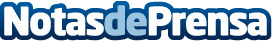 RETAIL future recupera su formato presencialLos días 27 y 28 de octubre, el foro de tendencias y digitalización para el pequeño comercio y la artesanía, recupera su carácter presencial en Feria Valencia,  aunque se podrá seguir también por streamingDatos de contacto:Desirée Tornero Pardo645697286Nota de prensa publicada en: https://www.notasdeprensa.es/retail-future-recupera-su-formato-presencial_1 Categorias: Franquicias Marketing Emprendedores Eventos E-Commerce Digital http://www.notasdeprensa.es